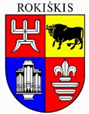 ROKIŠKIO RAJONO SAVIVALDYBĖS TARYBASPRENDIMASDĖL ROKIŠKIO RAJONO SAVIVALDYBĖS TARYBOS 2023 M. LAPKRIČIO 30 D.SPRENDIMO NR. TS-327 „DĖL DIDŽIAUSIO LEISTINO VALSTYBĖS TARNAUTOJŲ IR DARBUOTOJŲ, DIRBANČIŲ PAGAL DARBO SUTARTIS, PAREIGYBIŲ SKAIČIAUS PATVIRTINIMO ROKIŠKIO RAJONO SAVIVALDYBĖS BIUDŽETINĖSE ĮSTAIGOSE“ PRIPAŽINIMO NETEKUSIU GALIOS	2024 m. kovo 28 d. Nr. TS-RokiškisVadovaudamasi Lietuvos Respublikos biudžetinių įstaigų įstatymo 11 straipsnio 1 dalies 4 punktu, Rokiškio rajono savivaldybės taryba n u s p r e n d ž i a :Pripažinti netekusiu galios Rokiškio rajono savivaldybės tarybos 2023 m. lapkričio 30 d. sprendimą Nr. TS-327 „Dėl didžiausio leistino valstybės tarnautojų ir darbuotojų, dirbančių pagal darbo sutartis, pareigybių skaičiaus patvirtinimo Rokiškio rajono savivaldybės biudžetinėse įstaigose“.Sprendimas per vieną mėnesį gali būti skundžiamas Regionų apygardos administraciniam teismui, skundą (prašymą) paduodant bet kuriuose šio teismo rūmuose, Lietuvos Respublikos administracinių bylų teisenos įstatymo nustatyta tvarka.Savivaldybės meras    				Ramūnas GodeliauskasReda DūdienėSPRENDIMO PROJEKTODĖL ROKIŠKIO RAJONO SAVIVALDYBĖS TARYBOS 2023 M. LAPKRIČIO 30 D.SPRENDIMO NR. TS-327 „DĖL DIDŽIAUSIO LEISTINO VALSTYBĖS TARNAUTOJŲ IR DARBUOTOJŲ, DIRBANČIŲ PAGAL DARBO SUTARTIS, PAREIGYBIŲ SKAIČIAUS PATVIRTINIMO ROKIŠKIO RAJONO SAVIVALDYBĖS BIUDŽETINĖSE ĮSTAIGOSE“ PRIPAŽINIMO NETEKUSIU GALIOSAIŠKINAMASIS RAŠTAS2024-02-29Projekto rengėjas – Finansų skyriaus vedėja Reda DūdienėPranešėjas komitetų ir Tarybos posėdžiuose – Finansų skyriaus vedėja Reda Dūdienė1.Sprendimo projekto tikslas ir uždaviniaiPripažinti netekusiu galios  Rokiškio rajono savivaldybės tarybos 2023 m. lapkričio 30 d. sprendimą Nr. TS-327 „Dėl didžiausio leistino valstybės tarnautojų ir darbuotojų, dirbančių pagal darbo sutartis, pareigybių skaičiaus patvirtinimo Rokiškio rajono savivaldybės biudžetinėse įstaigose “.2. Šiuo metu galiojančios ir teikiamu klausimu siūlomos naujos teisinio reguliavimo nuostatosLietuvos Respublikos biudžetinių įstaigų įstatymo 11 straipsnio 1 dalies 4 punktas.3.Laukiami rezultataiSprendimas atitiks teisės aktų reikalavimus 4. Lėšų poreikis ir šaltiniainėra5. Antikorupcinis sprendimo projekto vertinimasTeisės akte nenumatoma reguliuoti visuomeninių santykių, susijusių su Lietuvos Respublikos korupcijos prevencijos įstatymo 8 straipsnio 1 dalyje numatytais veiksniais, todėl nevertintinas antikorupciniu požiūriu.6. Kiti sprendimui priimti reikalingi pagrindimai, skaičiavimai ar paaiškinimaiVietos savivaldos 15 straipsnio  9 dalyje nebelieka išimtinės tarybos kompetencijos nustatyti  didžiausią leistiną valstybės tarnautojų ir darbuotojų, dirbančių pagal darbo sutartis, pareigybių skaičių. Tai reglamentuoja Lietuvos Respublikos biudžetinių įstaigų įstatymo 11 straipsnio 1 dalies 4 punktas  – biudžetinės įstaigos vadovas nustato biudžetinės įstaigos struktūrą ir darbuotojų pareigybių skaičių.  7.Sprendimo projekto lyginamasis variantas (jeigu teikiamas sprendimo pakeitimo projektas)nėra